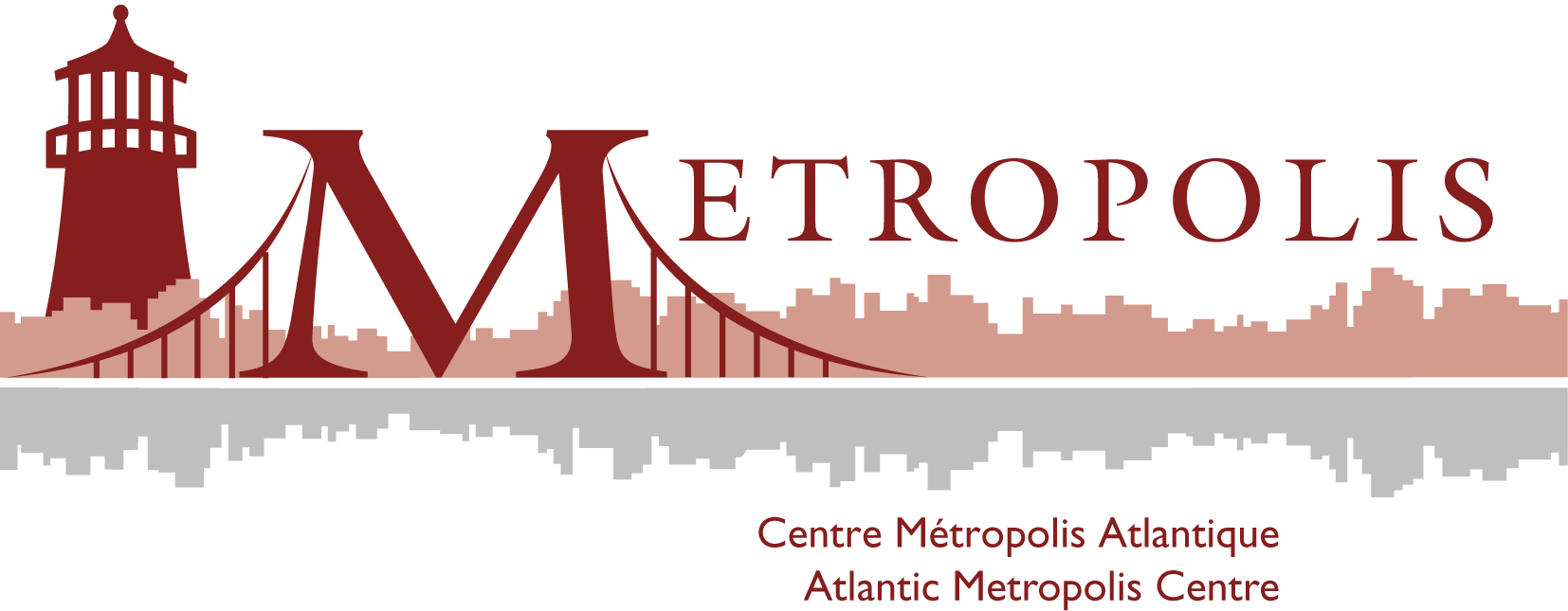 Le centre Métropolis atlantique presents aRound TableThe University, the City and the International StudentsThe Atlantic Metropolis Centre is organizing a round table on the relationship between l’Université de Moncton and the Welcoming Community when it comes to the integration of international students. The main idea is to explore the changing role of universities in a context characterized by an increase in student mobility and a growing immigration tendency outside greater urban centers. In the last ten years, universities have played a determinant role in attracting international students and they need to develop strategies that correspond to their realities and their particularities. We have chosen to concentrate our study case on l’Université de Moncton in order to better explore the motivations behind internationalization, the strategies that are put into action, the services that are offered and also, the repercussions on municipal and provincial immigration. By reuniting a series of actors directly implicated in such questions, the round table hopes to offer a unique reflection on integration issues concerning international students and to put forward the importance of intercommunication between different spaces of integration. PARTICIPANTS :Marie-Linda Lord, Vice-rectrice aux affaires étudiantes et internationalesBen Champoux, Développement des affaires communautaires, Ville de MonctonChedly Belkhodja, Université de Moncton-Centre Métropolis atlantiqueMichèle Vatz-Laaroussi, Université de SherbrookeMohamed Ali Mhalla,  Propriétaire du commerce Blue OliveBenoît André, directeur, Centre d’accueil et d’accompagnement des immigrants du Sud-Est du Nouveau-Brunswick9th February, 4 :30 pmSalle 328, Édifice TaillonFor more information, please contact Chedly Belkhodja, 858-3749 or le Centre Métropolis, 858-4529.